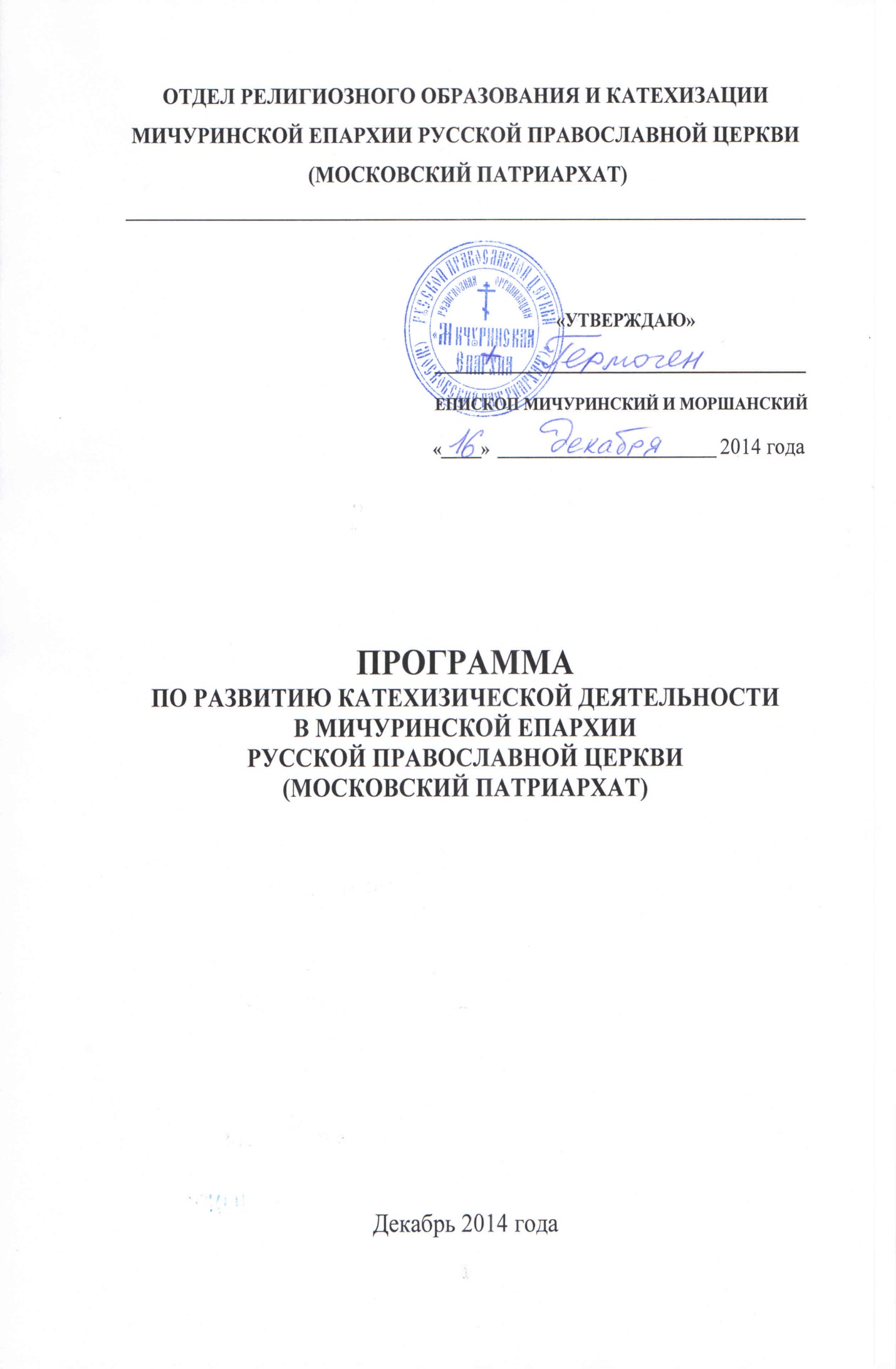 СОДЕРЖАНИЕВведение.Состояние и проблемы катехизической деятельности в Мичуринской епархии Русской Православной Церкви (Московский Патриархат).Цели и задачи развития катехизической деятельности в Мичуринской епархии.Меры по развитию катехизической деятельности, сроки и исполнители их реализации.Введение.Оценка современного состояния уровня церковных знаний среди людей, называющих себя православными, и даже среди так называемых практикующих христиан, являющихся постоянными прихожанами в православных храмах, вызывает необходимость принятия срочных и действенных мер по выработке механизмов и программ по ликвидации религиозной безграмотности и ее тяжких последствий, ведущих человека к вечной погибели. Святитель Филарет Московский говорит: «Никому не позволено в христианстве быть вовсе не ученым и оставаться невеждой. Сам Господь не нарек ли Себя Учителем и Своих последователей учениками. Неужели это праздные имена, ничего не значащие? И зачем послал Господь в мир Апостолов? - Прежде всего учить все народы: шедше, научите вся языки... Если ты не хочешь учить и вразумлять себя в христианстве, то ты не ученик и не последователь Христа, - не для тебя посланы Апостолы, - ты не то, чем были все христиане с самого начала христианства; я не знаю, что ты такое и что с тобой будет».«Итак идите, научите все народы, крестя их во имя Отца и Сына и Святаго Духа, уча их соблюдать все, что Я повелел вам» (Мф.28:19, 20).Этими словами Господь призывает каждого служителя Церкви со времен апостольских и до наших дней проповедовать «Евангелие Царствия», говорить о жизненной необходимости следовать за Христом и пребывать в молитвенном общении с Богом. Церковь свято хранит и передает людям вероучительные истины, мудро наставляет жить по Заповедям Христовым, вести борьбу со страстями, указывая пути и средства к достижению главной цели в жизни христианина– стремления к уподоблению Богу и вечному с Ним единения.За последние два десятилетия Русской Православной Церковью немало сделано для того, чтобы существенно улучшить состояние духовно-нравственной культуры российского общества, которое на протяжении 70 лет находилось под атеистическим влиянием и было оторвано от своих духовных корней, с древних времен вросших в Православие и обильно питавших от него наших предков. Люди вновь получили возможность свободно, беспрепятственно посещать храмы Божии. Но с чем они пришли? Зачастую с полным отсутствием истинного представления о православной вере, крестясь и принося крестить своих детей лишь по традиции, национальному самоопределению либо, что еще хуже, воспринимая Таинство Крещения как магический обряд, гарантирующий благополучие. Вот почему сейчас так важно уделить пристальное внимание вопросам катехизации: научить человека основным истинам веры, помочь ему осознанно и ответственно войти в Церковь полноценным ее членом и в ней обрести спасение.	Для того чтобы катехизация дала добрые и обильные плоды, считаем необходимым выработку и внедрение в практику единой систематизированной программы, применимой к нашей епархии, которая позволит вести эффективную работу в данном направлении. Эта программа, включающая стандарт комплексных мер, призвана осуществлять непрерывную катехизацию на приходах, учитывая при этом различные особенности: возраст человека, его образование, уровень духовного состояния и т.п.	Надеемся, что, приведя к единообразию содержание и требования катехизической деятельности в епархии, нам удастся упростить работу приходским катехизаторам и настоятелям приходов и качественно улучшить результаты этой работы.Состояние и проблемы катехизической деятельности в Мичуринской епархии Русской Православной Церкви (Московский Патриархат).	Для оценки ситуации в области ведения катехизической деятельности в Мичуринской епархии в декабре 2014 года было проведено анкетирование, в котором приняли участие 28 приходов. В результате было установлено, что настоятели приходов недостаточно осведомлены о содержании принятых Церковью документов, касающихся катехизической деятельности.	В 9-ти храмах не проводится исповедально-доверительных бесед перед Таинством Крещения, в 3-х – такие беседы возможны лишь в отдельных случаях, по желанию крещаемых. 	Церковь же говорит о том, что Крещению должно непременно предшествовать покаяние, подтверждающее намерение крещаемого изменить свою жизнь сообразно Заповедям Божиим. О необходимости покаяния свидетельствуют и Священное Писание, и творения святых отцов.Покайтесь, и да крестится каждый из вас во имя Иисуса Христа для прощения грехов; и получите дар Святаго Духа (Деян.2:38).Настоящее время есть время исповедания. Исповедуй содеянное словом, делом, в ночи, во дни (Свт Кирилл Иерусалимский. Поучения огласительные и тайноводственные).Оглашение призвано в первую очередь «познакомить» человека с Богом, открыв ему непреложные истины, заключенные в Евангелии, и ввести человека в Евхаристическое общение с Церковью, научив его жить духовной жизнью.«Ядущий Мою Плоть и пиющий Мою Кровь пребывает во Мне, и Я в нем» (Ин.6:56)«Если я не причащаюсь, я не живу» (Святой праведный Иоанн Кронштадтский).

«Для христиан всегда и везде существенным отличием является неопустительное участие в воскресной Литургии, частое причащение Христовых Таин, понимание богослужения и любовь к нему, т.е. евхаристическое измерение жизни. Природа Церкви евхаристична и литургична...» (Протоиерей Андрей Ткачев).В 4-х храмах нашей епархии участие в Таинствах крещаемых, родителей и восприемников младенцев не является обязательным условием для совершения Таинства Крещения. В одном храме обязанность участия в Таинствах напрямую относят лишь к восприемникам, но не к родителям крещаемого младенца. В двух храмах рекомендуют невоцерковленным (и не желающим того) родителям ребенка найти воцерковленных восприемников, в том числе из числа постоянных прихожан храма. Считаем сложившуюся практику недопустимой.В 9-ти приходах назначены на должности (согласно штатному расписанию) приходские катехизаторы. В подавляющем большинстве случаев это благочестивые миряне, люди, не имеющие богословского образования и не проходившие обучения на катехизаторских курсах. В сложившейся обстановке возникает опасность научения катехуменов искаженному учению о православной вере, подмены понятий о духовной жизни, распространения околоцерковных суеверий и совершения прочих ошибочных действий, о которых упоминает священник Александр Усатов в статье «Распространенные ошибки катехизаторов». В остальных случаях катехизической деятельностью занимаются либо настоятели приходов, либо священники и диаконы, входящие в клир прихода. В 5-ти храмах катехизацию проводят священники вместе с приходскими катехизаторами, при этом внимание священнослужителей уделяется более тем, кто желает вступить в брак, так как беседы они ведут именно с таковыми, предоставляя оглашение крещаемых катехизаторам. На всех приходах епархии, принявших участие в анкетировании, введена практика проведения огласительных бесед, при этом 1 огласительная беседа проводится в 11-ти храмах, 1-2 беседы – в 5-ти храмах, 2 беседы – в 11 храмах, 3 беседы – в одном храме. В двух храмах не предусмотрены беседы перед совершением Таинства Брака, во всех остальных количество бесед перед Венчанием примерно равно количеству огласительных бесед перед Крещением.В практике большинства приходов содержание огласительных бесед четко не определено, возраст оглашаемых варьируется: 7 лет (6 храмов);12 лет (2 храма);14 лет (17 храмов, в 2-х из которых огласительные беседы с восприемниками проводятся непосредственно перед совершением Таинства Крещения).В 3-х храмах введена практика оглашения девочек с 13-летнего возраста, мальчиков – с 15-летнего возраста (в случае оглашения восприемников).Служба приходского консультирования действует на одном приходе, находящемся в сельской местности.Информационные стенды отсутствуют, и просветительские листки не используются в целях распространения знаний о православной вере  на 16 приходах.В остальных случаях используются просветительские листки, выпущенные Синодальным ОРОиК или в других епархиях Русской Православной Церкви. Собственные просветительские материалы распространяет 1 храм, еще 2 храма выпускают ежемесячную приходскую газету, в которой отражают жизнь прихода, общецерковные новости и события, публикуют жития и поучения святых, информацию о православных праздниках и юбилейных датах и т.п.Посткрещальная катехизация предусмотрена лишь в 6-ти храмах епархии; она представляет собой воскресные школы для взрослых и кружковую работу по вопросам христианской веры.Принимая во внимание все вышесказанное, а также указанные в анкетах проблемы, с которыми сталкиваются настоятели и катехизаторы приходов, можно сделать следующие выводы, позволяющие оценить уровень катихизической деятельности, и обозначить основные трудности, возникающие в процессе катехизации:Одной из главных проблем катехизации, наряду с финансовым обеспечением и отсутствием приспособленных помещений, является вопрос кадрового обеспечения. В епархии нет необходимого количества подготовленных специалистов для ведения подобного рода деятельности. Надеемся разрешить эту проблему в ближайшем будущем, путем урегулирования ряда организационных и финансовых вопросов для возможности учреждения епархиального Духовно-просветительского центра, на базе которого планируется организовать катехизаторские курсы.Ввиду того, что каждый приход самостоятельно определяет содержание и нормы катехизической деятельности, которые зачастую существенно разнятся, возникла тенденция выбора родителями и восприемниками младенцев тех храмов для совершения Таинства, где требования к оглашению минимальны или носят условный характер.Многие родители и восприемники проживают в городах, но желают крестить ребенка на своей малой родине, что в большинстве исследуемых случаев вызывает недоумения по поводу проведения с ними огласительных бесед. Следовательно, к Таинству приступают люди без должной подготовки.Часто люди с непониманием относятся к огласительным беседам и не желают их посещать. Точку зрения, что священники согрешают, требуя от них присутствия на беседах, а в дальнейшем и перехода к посещению богослужений и участию в Таинствах Церкви и что люди, обидевшись, могут совсем не придти из-за этого в храм, считаем необоснованной. В документе «О религиозно-образовательном и катехизическом служении в Русской Православной Церкви» написано: «Недопустимо совершение Таинства Крещения над взрослыми людьми, которые, не зная основ веры, отказываются готовиться к участию в Таинстве».Не зная основ веры, как могут и родители и восприемники воспитывать в вере ребенка? Церковь не повелевает крестить во что бы то ни стало всех подряд по первому требованию, но только тех, кто готов засвидетельствовать свою веру, подкрепленную делами. Если же люди уже на этом этапе не готовы повиноваться Церкви, которая есть Тело Христово, чего ждать от них в будущем? В деле спасения важен качественный показатель духовной жизни, а не количественный по числу крещенных. Сам Господь сказал в Евангелии: «не бойся, малое стадо» (Лк.12:32), открыв тем самым, что истинных последователей Его Божественного учения будет не так уж и много. Крестя человека, неосознанно приступающего к Таинству, не собирающегося в дальнейшем исправить свою жизнь по Заповедям Христовым и стать полноценным членом Церкви (а за крещаемого младенца в этом поручаются восприемники), мы тем самым навлекаем на него большее зло, так как крещеный «во Христа» будет судим по Закону Евангелия, в отличие от непросвещенного Святым Крещением, судимого в будущем по закону совести.«Бог нелицемерен и будет судить всякого по тому закону, который он сознавал для себя обязательным» (Святитель Феофан Затворник.  Толкование на послание к Римлянам).К сожалению, во многих приходах, боясь отказать людям в Крещении по указанной выше причине, совершают Таинство, фактически не предъявляя собственных требований к крещаемым и восприемникам, а выполняя их требования, оказывая неоправданное снисхождение. То есть вне зависимости от результатов оглашения, Таинство все равно совершается, тем самым показывая бесполезность ведения систематизированной катехизической деятельности. Именно по этой причине настоятели многих храмов считают нецелесообразным введение повышенных требований к оглашению, считая, что таким образом мы накладываем на пришедших креститься «бремена тяжелые и неудобоносимые» (Мф.22:4). Вспомним при этом слова Господа: «Иго бо Мое благо, и бремя Мое легко есть» (Мф.11:30).Очевидно, что в сложившейся ситуации речь идет даже не о повышении требований к ведению катехизической деятельности, а по сути  лишь о ее полноценном введении в приходскую практику. В связи с этим и предлагается настоящая программа, направленная на повсеместное применение единых требований и условий, которые, по нашему убеждению, помогут наладить качественное осуществление катехизической деятельности в Мичуринской епархии.Цели и задачи развития катехизической деятельности в Мичуринской епархии.Главной целью развития катехизической деятельности в Мичуринской епархии является создание единого информационного и нормативного пространства, способствующего повышению качественного показателя уровня ведения катехизации и непосредственных ее результатов.Для реализации этой цели необходимо решение ряда задач:Решение вопроса о подготовке квалифицированных специалистов в области катехизации, способных грамотно, «с любовью и рассудительностью»  организовать свою деятельность.Выработка и утверждение единых епархиальных мер, обязательных к применению в приходской катехизической практике. Определение лиц, несущих ответственность за ведение катехизической деятельности.Систематическое проведение мониторинга ситуации в отношении катехизической деятельности и ее результатов на канонической территории Мичуринской епархии.Организация помощи приходам по вопросам катехизации от ОРОиК, путем оказания информационной и методической поддержки, рекомендации полезных интернет-ресурсов и т.п. для использования накопленного опыта в процессе оглашения, создания и регулярного обновления информационного стенда прихода, а также распространения просветительских листков.Регулярное проведение благочиннических и епархиальных семинаров с обсуждением возникающих в процессе работы трудностей, поиском совместного выхода из сложных ситуаций, выработкой мер по улучшению качества работы в заданном направлении, обменом и обобщением положительного опыта и т.д.Меры по развитию катехизической деятельности, сроки и исполнители их реализации.Для успешной реализации программы по развитию катехизической деятельности в Мичуринской епархии считаем необходимым принятия ряда следующих мер:Настоятелям приходов, где штатным расписанием предусмотрена должность приходского катехизатора необходимо:предоставить в епархиальный ОРОиК полную информацию о личности приходского катехизатора: ФИО, контактные данные, сведения об образовании (с приложением копии документа об образовании), сведения о прохождении катехизаторских курсов (с приложением документа, подтверждающего их прохождение), характеристика и рекомендация духовника (настоятеля);назначать на должность приходского катехизатора только по согласованию с епархиальным ОРОиК;лиц, не соответствующих требованиям к осуществлению катехизической деятельности (отсутствие богословского образования, непрохождение обучения на катехизаторских курсах), освободить от занимаемой в настоящее время должности приходского катехизатора до получения ими необходимого образования;ввиду временного отсутствия возможности открытия собственных катехизаторских курсов, заявки на обучение катехизаторов подавать в епархиальный ОРОиК, который будет рекомендовать указанных людей к обучению на катехизаторских курсах при Тамбовской духовной семинарии;назначая людей на должности приходских катехизаторов, предпочтение отдавать лицам, имеющим высшее или среднее педагогическое образование.На всех приходах ввести практику подачи письменных прошений на совершение Таинства желающими вступить в брак, крещаемыми либо родителями и восприемниками младенцев не менее чем за 1 месяц до совершения Таинства. Это даст возможность реализовать краткосрочную программу катехизации, рассчитанную на 1-1,5 месяца и включающую от 4-х до 5-тиогласительных бесед с периодичностью 1 раз в неделю. Содержание этих бесед должно быть одинаковым для всех приходов, различаясь лишь уровнем подачи информации в зависимости от степени подготовленности, религиозной грамотности, воцерковленности, возраста и прочих особенностей личности оглашаемого. Это не позволит катехуменам выбирать место, где требования к оглашению сведены к минимуму и предоставит возможность последовательно и без спешки усвоить основные принципы православного вероучения с постепенным вхождением в Церковь. Информацию о необходимости подачи прошений разместить на информационном стенде прихода или за свечным ящиком. Бланки установленного образца будут распространены епархиальным ОРОиК.Ввести в обязательную практику осуществления катехизической деятельности на приходах беседы перед совершением Таинств Крещения и Брака. Огласительные беседы проводить по утвержденному нижеследующему плану, учитывая при этом индивидуальные личностные особенности оглашаемых, степень их воцерковленности. Без предварительной катехизации возможно совершение Таинства Крещения только над детьми воцерковленных родителей и в случаях, когда крещаемому угрожает смертельная опасность. Примерное содержание цикла огласительных бесед перед Таинством Крещения, рассчитанного на 1-1,5 месяца (информация взята из брошюры Практическое руководство катехизатора.—Вып. 1.— М.: Фонд сохранения духовно-нравственной культуры «Покров», 2014)Вариант 1Первая беседа. Выяснение мотивов человека с просьбой о Крещении, помощь в осознании подлинных христианских мотивов Крещения, ответы на вопросы. Определение с терминологией.Евангелие как Книга Жизни и Благая Весть о спасении во Христе.Бог – Кто? Или «что»? Безликая энергия или Личность? Молитва как общение с Богом. Бог как Творец и Промыслитель.Человек – состав природы человека, образ и подобие Божие, динамичность личности, присущее ей необходимое религиозное чувство и духовная жажда.Вера как устремленность человека к Богу, как ответ человека на Откровение и призыв Божий, как доверие человека Богу и верность Ему.Религия как живой и личностный союз Бога и человека, ее отличие от магии, преодоление магических убеждений.Вторая беседа.Учение Церкви о спасении («от чего и с помощью чего мы хотим спастись?»): избавление от греха и его последствий, исцеление человеческой природы во Христе, восстановление живительной связи с Богом и обожение.Истинное зло – грех. Зло – «кто» или «что»? Диавол – грех – последствия греха (поврежденность человеческой природы) – спасение.Евангельское представление о грехе. Святоотеческое понимание святости, а также греха и страстей как его первопричин.Понятия «покаяние», «обеты Крещения», «отречение от сатаны». Объяснение члена Символа веры «Исповедую едино Крещение во оставление грехов».Введение в христианскую нравственность. Притчи о блудном сыне, о самарянине и о талантах.Третья беседа.Обсуждение главных событий истории спасения в объеме «Символа веры»: творение мира и человека, человек до грехопадения, грехопадение, Промысл Божий в ветхозаветном мире, Боговоплощение, Распятие и Воскресение, Вознесение, Пятидесятница, Церковь Христова.Личное участие крещаемого в общечеловеческой истории спасения, личное восприятие им спасительных плодов искупительного подвига Христа путем приобщения к церковной жизни через принятие Таинства Крещения.Четвертая беседа.Подробный рассказ о чинопоследовании Таинства Крещения. Показать, как центральное событие истории спасения (смерть и Воскресение Спасителя) актуализируется в литургической жизни Церкви и соотносится с жизнью каждого христианина.Ошибочность представления об абстрактной принадлежности к Церкви, существовании внецерковного христианства и веры в «Бога в душе».Выражение Церковности христианина через участие в определенном Евхаристическом собрании.Ответ на возникшие вопросы.Вариант 2Первая беседа. О Боге: Кто такой Бог. Учение о Его свойствах. Догмат Святой Троицы. Краткое учение о благодати. Откровение и его формы: Писание и Предание. Богодухновенность Библии в отличие от других писаний. Истинное понимание Библии только в свете Священного Предания Православной Церкви.Вторая беседа.О Творении и человеке: Творение. Ангелы: их природа. Падение Денницы. Шесть дней Творения. Природа человека. Грехопадение прародителей (с подробным анализом текста Быт.3 и его соотношения с обычным поведением современного человека). Искажение природы и попадание под власть сатаны. Краткая история Ветхого Завета (Каин и Авель, Потоп, Вавилонская башня, значение Закона, пророчества) с указанием его цели – Боговоплощения.Третья беседа.О Христе: Христология. Необходимость для спасения именно Боговоплощения. Благовещение. Учение о единстве Ипостаси в двух природах во Христе. Крещение. Искушение Господа от сатаны. Христос как Царь, Пророк и Первосвященник. Преображение. Страсти Христовы (вход в Иерусалим, предательство Иуды, Тайная Вечеря, Гефсимания, арест, суд, Голгофа, сошествие во ад). Искупительная Жертва Спасителя. Воскресение как победа над смертью. Вознесение как прославление человеческой природы. Признаки приближения Второго Пришествия. Антихрист. Страшный Суд. Мучение грешников и вечная жизнь праведников.Четвертая беседа.О Церкви и Таинствах: Церковь. Что это такое. Разбор термина. Рождение Церкви – Пятидесятница. Свойства Церкви: Единство, Святость, Соборность, Апостольство. Церковная иерархия. Таинства. Крещение и Миропомазание (подробное толкование чина). Причастие (определение и указание необходимости частого причащения). Исповедь. Брак. Соборование. Священство. Что такое монашество. Посты и праздники. Ежедневная молитва.Пятая беседа.О заповедях: Нравственное учение. Что такое добро и зло. Описание возникновения греха в сердце. Страсть как страдание. Добродетель как добро, вошедшее в навык, и как то, что уподобляет нас Творцу. Цель христианина – обожение. Десять заповедей (включая обоснование того, почему тот или иной грех – это зло, с описанием противоположной добродетели). Заповеди блаженств.Вариант организации катехизических бесед с родителями крещаемых младенцев и восприемниками.Беседа 1.Смысл Крещения как Таинства соединения с Церковью, как смерти для греха и воскресения со Христом. Краткая история спасения в рамках Символа веры, богословское значение Таинства Крещения. Преодоление возможных суеверий, магического восприятия и профанирования Таинства Крещения.Беседа 2.Ответственность перед Богом и обязанности родителей крещаемого ребенка. Объяснение необходимости самим взрослым жить полноценной церковной жизнью, воспитывать в вере детей, регулярно причащать их после Крещения. Значение термина «воспитание» в православной традиции как стремление родителей напитать личность ребенка, помогая ему обрести ощущение реальности присутствия Бога в жизни людей. Ответственность перед Богом и обязанности крестных родителей.Беседа 3.О подготовке к участию в Таинстве Крещения. Призыв родителей и восприемников к участию в Таинстве Покаяния и Евхаристии. О необходимости ношения нательного креста, полезности неоднократного посещения храма вместе с ребенком (старше 6 мес.) во избежание страха перед незнакомым местом и людьми. Приучение ребенка к правильному именованию священнослужителей и святыни. Пояснения к чину совершения Таинства Крещения.Беседа 4.Советы о воспитании младенца и его воцерковлении. Необходимость регулярного причащения ребенка после Крещения. О научении ребенка основам православной веры, совместном чтении молитв «Отче наш» и «Богородице Дево», научении правильно и благоговейно налагать крестное знамение. Рекомендации по выбору православной детской литературы и иконы небесного покровителя ребенка.3.3.Вариант организации огласительных бесед перед Таинством Брака.Беседа 1.Богословское значение семейной жизни в деле спасения. Церковный брак как Таинство единства Христа и Церкви.Беседа 2.Об обязанностях и призвании мужа и жены. Православное воспитание детей.Беседа 3.О необходимости государственной регистрации брака перед Венчанием. Препятствия к Венчанию. О подготовке к участию в Венчании. Преодоление возможных суеверий.Беседа 4. О нерасторжимости церковного брака. О путях сохранения целостности брака и предотвращении развода.Беседы необходимо проводить в русле диалога, выясняя степень воцерковленности пришедших и стимулируя их обращение с вопросами.Во время посещения курса огласительных бесед необходимо настоятельно рекомендовать людям постепенно входить в церковное общение: совершать ежедневно утренние и вечерние молитвы, читать Евангелие, посещать Богослужения (тем, кто уже крещен, полностью, крещаемым – до Литургии верных).По прохождении курса огласительных бесед выдавать оглашаемым свидетельства установленного образца (в епархиальном ОРОиК), подтверждающие благополучное прохождение ими курса катехизации. Это позволит катехуменам проходить собеседования по месту жительства, представляя затем вышеназванное свидетельство в том храме, где они желали бы участвовать в Таинстве, и избавит священника от трудности работы с такими людьми.Огласительные беседы являются обязательным условием, но не являются гарантом допуска к совершению Таинства Крещения. Именно поэтому перед совершением Таинства священнику обязательно следует проводить исповедально-доверительную беседу с крещаемыми и беседу с родителями и восприемниками младенцев для установления степени их готовности к исполнению обетов Крещения, к полноценной церковной жизни. В случае неприятия последними этих условий совершение Таинства следует отложить до момента исправления. Если такового не последует, совершение Таинства не представляется возможным.Несмотря на то, что крещение детей в возрасте от 7 лет и выше сейчас большая редкость, тем не менее, следует предусмотреть и такое событие в приходской жизни, поручив научение ребенка основам православной веры преподавателю воскресной школы.Создание в настоящий момент воскресных школ для взрослых (или организация иной формы работы по посткрещальной катехизации) на уровне благочиний считаем нецелесообразным по причине того, что транспортное сообщение между населенными пунктами (в границах благочиний) затруднено. Это вызовет сложности у желающих посещать воскресную школу. Люди просто не смогут в нужное время до нее добраться. Активную катехизическую деятельность надо вести в границах прихода.Там, где еще не созданы воскресные школы для взрослых, необходимо немедленно решить вопрос о ее учреждении, либо организовать группу для взрослых людей, новоначальных христиан, желающих изучать основы православной веры, на базе воскресной школы для детей. В программу этой школы/группы обязательно должно войти изучение Закона Божия, Священного Писания и Катехизиса. При невозможности открытия воскресной школы для взрослых в качестве формы посткрещальной катехизации возможна организация библейских (евангельских) кружков (в данных группах акцент ставится на личностном восприятии текста, на том следе, который Писание оставляет в душах участников, и о том, как слова Христа можно прилагать к своей жизни) и групп библейской катехизации (в этих группах особое внимание уделяется святоотеческим толкованиям и библейским комментариям).В целях повышения религиозной грамотности прихожан в каждом храме должен располагаться информационный стенд прихода, желательно регулярно обновляющийся, а также распространяться просветительские листки (памятки о Таинствах и подготовке к ним, информация о праздниках, постах, о поведении в храме и т.п.). Листки, применяющиеся в практике других епархий, а также выпущенные Синодальным отделом, можно получить в епархиальном ОРОиК. При оформлении стенда рекомендуется использование  проекта «Еженедельная газета для православных приходов», осуществляемого порталом «Православие и мир» при поддержке Синодального информационного отдела (www.pravmir.ru/gazeta/). Многие воспринимают приходское консультирование как внебогослужебную форму общения священника с прихожанами. На самом же деле служба приходского консультирования призвана помочь приходящим в храм невоцерковленным или малоцерковным людям, приходящим в основном в двунадесятые и великие праздники, дни поминовения усопших, воскресные дни. Эти люди, как правило, плохо ориентируются в храме, не знают как себя вести в определенных ситуациях, и помощь им нужна именно в тот момент, когда священник просто не может уделить им внимания. В сельских храмах в основном проблемы не возникает по причине немногочисленности прихожан, а вот в городских храмах из-за большого стечения людей создание подобной службы необходимо. В связи с этим рекомендуется при наличии подготовленного персонала учредить службы приходского консультирования в храмах г.Мичуринска и г.Моршанска. При необходимости епархиальный ОРОиК готов предоставить подробную информацию о способах организации и правилах ведения такого рода деятельности, основываясь на использовании положительного опыта других епархий.Настоятелям всех приходов незамедлительно приступить к исполнению утвержденных мер по развитию катехизической деятельности, чтобы привести ее к установленным нормам в течение 1-2 месяцев. По истечении указанного срока представить отчет в епархиальный ОРОиК о проделанной работе.Ответственность за реализацию программы по катехизической деятельности возложить на благочинных и непосредственно на настоятелей храмов. Контроль над реализацией программы осуществляет епархиальный ОРОиК.Документ вступает в силу с момента его подписания.